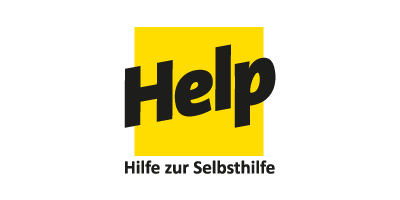 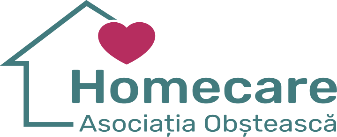 CERERE DE  OFERTĂ pentru  procurarea  produselor alimentare1.	Date generale: AO „HOMECARE” lansează invitația de participare la selectarea unei companii pentru achiziționarea produselor alimentare în cadrul proiectului: ”SERVICII MEDICALE ŞI SOCIALE PENTRU REFUGIAŢII UCRAINIENI DIN MOLDOVA-Faza II” realizat de către Asociația Obștească HOMECARE, finanțat de către organizatia internatională HELP Hilfe zur Selbsthilfe.2. Descrieri :3. Criterii de selecție a companiei:Persoana juridică înregistrată pe teritoriul Republicii Moldova.Experienţa ofertantului: prezenţa pe piaţă, clienţi fideli/referinţe;Condițiile și termenii de valabilitate;Preț competitiv;Termenul de livrare Livrarea și descarcarea gratuită la locul destinat (mun. Chișinău)4.  Condiții de calitate:Ofertantul va prezenta următorul set de documente și informație:Brăndul, denumirea și descrierea produsului;Certificatele de calitate, conformitate și de siguranță a produselor propuse în oferta de preț;Dosarul de aplicare va include:1.  Oferta comercială cu indicarea prețului unitar separat cu TVA și cu 0 % TVA în MDL, termenului de livrare, termenului de valabilitate/data expirării produsului;2.  Oferta comercială valabilă timp de 30 zile calendaristice de la data limita de depunere a ofertelor;3.   Prezentarea experienței ofertantului: prezenţa pe piaţă, clienţi fideli/referinţe;4.    Certificatul de înregistrare al companiei, codul fiscal;5.    Numele persoanei de contact și datele de contact ale ofertantului.Aplicarea dosarelor:NrDenumirea articoluluiCantitateaUnitatea de măsurăPreț unitar (MDL fără TVA)Preț unitar (MDL cu TVA)Data expirării Produsului1Ulei de floarea soarelui - ambalaj din plastic;- volum  ≥ 0,955 l.200 buc. 2Zahar - ambalaj din plastic/hârtie;- masa  ≥ 1 kg.200 buc. 3Orez - bob rotund- ambalaj din plastic/hârtie;- masa  ≥ 1 kg.200 buc. 4Spaghete- ambalaj din carton; - masa  ≥ 500 gr.200 buc. 5Hrișcă - ambalaj din plastic/hârtie;- masa  ≥ 900 gr.200 buc. 6Mancă - ambalaj din plastic/hârtie;- masa  ≥ 900 gr.200 buc. 7Lapte condesat - ambalaj din plastic;- volum  ≥ 0,480 l.200 buc. 8Napolitane  - ambalaj din plastic/hârtie;- masa  ≥ 320 gr.200 buc. 9Faină de porumb - ambalaj din plastic/hârtie;- masa  ≥ 1 kg.200 buc. 10Mazare verde - ambalaj din metal;- masa  ≥ 400 gr.200 buc. Costul total:Ofertele pot fi aplicate în cutia poștală  mun.Chișinău, str.Gheorghe Cașu nr.4 sau la adresă de e-mail: ao.homecare@gmail.com   până la data de 22 Decembrie  2022, ora 17.00.Dosarele vor fi vizate de semnătura persoanei autorizate și ștampilă.   Informații suplimentare:Asociația Obștească HOMECARE își rezervă dreptul de a solicita documente suplimentare și de a anula achiziția în caz de necesitate. Dosarele incomplete sau aplicațiile expediate după termenul limită indicat nu vor fi luate în considerare pentru evaluare.Doar candidații preselectați vor fi contactați.Pentru clarificări scrieți: ao.homecare@gmail.com 